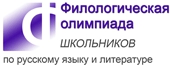 Омский государственный университет им. Ф.М. ДостоевскогоФакультет филологии и медиакоммуникацийИнструкция по выполнению заданий и оформлению ответовФилологической олимпиады школьников «Образ ребёнка и детства в русском языке, литературе и культуре»(2017-2018 уч. год)1. Все задания выполняются индивидуально. Коллективные ответы от групп учащихся, классов, школ не принимаются и не рассматриваются!2. Оргкомитет не оценивает работы тех учащихся, ответы которых полностью («слово в слово») совпадают с ответами других учащихся. 3. Задания можно выполнять в любом порядке, но при оформлении порядок ответов должен совпадать с порядком следования заданий.4. Все задания имеют поисковый, исследовательский характер, поэтому при подготовке ответов учащиеся могут обращаться к разнообразной учебной, научной, словарной и справочной литературе. Просим участников соблюдать нормы правописания и культуры речи.5. Перед началом ответов (вверху 1-й страницы) следует указать справочную информацию об авторе для полной идентификации авторства и точного оформления свидетельства участника:Образец6. Файл с ответами следует именовать по фамилии автора работы: Иванова.docx.Ответы должны быть оформлены следующим образом: текстовый редактор Microsoft Word 97/2003/2007 в формате *. doc или Microsoft Word 2010 в формате *.docx (в иных текстовых редакторах работы не принимаются); поля со всех сторон – , выравнивание по ширине, шрифт - Times New Roman, кегль – 14, межстрочный интервал – одинарный. 	Убедительно просим учителей и родителей помочь участникам оформить сведения об авторе и ответы в соответствии с требованиями!7. Ответы принимаются до 24.00 20 декабря 2017 года в электронном виде: отправьте соответствующим образом оформленную работу прикреплённым файлом, заполнив специальную форму на сайте Филологической олимпиады: http://filolimp55.ru.Приём работ на сайте Филологической олимпиады начнётся 10 декабря, о чём мы сообщим  в Информационном письме №3 на сайтах http://filolimp55.ru и http://philfak.ru.8.  Просим Вас соблюдать сроки отправления работ (см. п.7)! Ответы без указания сведений об авторе работы и / или оформленные без соблюдения требований (см. п. 6) не принимаются и не рассматриваются!9. Результаты заочного этапа будут опубликованы на сайте Филологической олимпиады http://filolimp55.ru и факультета филологии и медиакоммуникаций ОмГУ им. Ф.М. Достоевского http://philfak.ru   в феврале 2018 года.Желаем творческих успехов!Оргкомитет Со всеми вопросами обращайтесь к организаторам: Ольга Владимировна Золтнер: 8-913-974-12-93Алина Викторовна Ляпина: 8-913-603-26-17Фамилия, имя, отчество автора  (полностью)Васильева Ольга ПетровнаДата рождения23.09.1999Адрес (с указанием индекса)644077, г. Омск, ул. Пригородная, д. 3-б, кв. 14Электронный адресvasilieva.op@yandex.ruКонтактный телефон8-913-974-12-92Сокращённое наименование учебного заведенияБОУ г. Омска «Гимназия №19»Класс5-бФамилия, имя, отчество учителя русского языка и литературы (наставника) (полностью)Озерцова Наталья ЮрьевнаШифр (не заполнять!)(вводится председателем жюри)